ГОСУДАРСТВЕННОЕ БЮДЖЕТНОЕ ОБРАЗОВАТЕЛЬНОЕ УЧРЕЖДЕНИЕ РОСТОВСКОЙ ОБЛАСТИ «ТАГАНРОГСКИЙ ПЕДАГОГИЧЕСКИЙ ЛИЦЕЙ-ИНТЕРНАТ»Индивидуальный проектПредметная область«Русский язык»Тема:«Особенности синонимии, антонимии, паронимии, омонимиив русском языке»    Выполнил: ученик 9А класса	 Кулиничев АлександрНаучный руководитель:  Мишнёв А.К.Учитель русского языка и литературыг. Таганрог2020 годСОДЕРЖАНИЕ:Введение…………………………………………………………………....………..……...……3Основная часть……………………………………………………………………...………...….31. Синонимы, антонимы,  омонимы, паронимы……………………………………………….32. Ошибки при их использовании ………………………………………………………….......5Заключение…………………………………………………………………………………….…6Список литературы……………………………………………………………………………....7Приложение 1…………………………………………………………………………………….8Приложение 2………………………………………………………………………………...…..8ВВЕДЕНИЕ:       Актуальность:  Одно из основных желаний человека – желание быть понятым. Главную роль в процессе понимания играет язык. Понимание осуществляется в ходе коммуникации.В настоящее время проблемы коммуникации являются предметом исследования во многих научных дисциплинах: психологи и, педагог ике, социо логии, более все го – в лин гвистике ( в том числе в р иторике, ст илистике, ку льтуре реч и, психоли нгвистике, пр агмалингвист ике, прагм атике обще ния, теори и общения, теор ии речевых а ктов, дискурс ивной линг вистике). Л итературове дение обрат илось к это й проблеме ср авнительно не давно. Поя вился ряд р абот, связ анных с исс ледованиям и проблем ко ммуникации в ху дожественно й литературе.Каждый год девятиклассники сдают ОГЭ и тема моего проекта будет полезна для них. Ведь если они будут знать особенности синонимии, антонимии, омонимии, паронимии они могут более успешно сдать экзамен.Цель: Изучить с инонимы, а нтонимы, о монимы, паро нимы и изуч ить особен ности и вы явить разл ичия.Задачи:Изучить си нонимы, анто нимы, омон имы:а) Определе ниеб) ФункцииОшибки при ис пользовани иМетоды прое ктирования:Опрос девят икласснико вИзучение особе нностей си нонимов, а нтонимов, о монимов, п аронимовАнализ инфор мацииМатериалы прое ктирования: Язык посто янно разви вается, обо гащается но выми синон имическими, антонимичес кими, паронимическими, омонимичес кими  констру кциями. Воз никновение с инонимов – естест венный и не прерывный про цесс. Абсолютно все ве ликие писате ли использо вали и испо льзуют в с воих произ ведениях гро мадный изобр азительный поте нциал сино нимов, анто нимов, паро нимов, омо нимов. Основная ч астьСинонимы, а нтонимы,  о монимы, паро нимы.Синонимы – это с лова, разл ичные по з вучанию и н аписанию, но с ходные по ле ксическому з начению.Синонимы б ывают: лекс ические, с интаксичес кие, стилист ические.Функции си нонимов:Замещение я вляется ос новной. Он а реализуетс я тогда, ко гда синони мы, взаимоз аменяясь, у потребляютс я в тексте д ля обозначе ния одного и то го же явле ния. В осно вном эта фу нкция свойст венна абсо лютным сино нимам. Поз воляет избе жать повтор а одних и те х же слов, о днообразия в из ложении.Уточнение – в ажнейшая се мантическа я функция с инонимов, котор ые использу ются для в ыявления и р аскрытия р азличных сторо н, свойств, пр изнаков пре дметов, яв лений.Стилистическая фу нкция. Сти листические с инонимы, к ак правило, то ждественны се мантически, но от личаются у потребление м. Выбор с инонима мо жет зависет ь от отноше ния говоря щего к выс казыванию, к л ицу-собесе днику.Как появля ются синон имы: 1. Синоним ы появляютс я за счет с ловообразо вания. От с лова вина мо жно образо вать слова без винный, не винный, не виновный.2. Нередко воз никновение с инонимов обус ловлено про никновение м и освоен ием заимст вованных с лов, близк их или тож дественных по з начению русс ким, напри мер земель ный — аграр ный; напор, н атиск, насту пление — ат ака; востор женный — э кзальтиров анный и т. д.3.Синонимы по являются з а счет про никновения в л итературны й язык диа лектных сло в, например: в аленки – п имы – када нки; ерунд а – чепуха; об щеупотребите льным — тре вога, беспо койство, во лнение сино нимично огр аниченное в ст илевом отно шении разго ворное пере полох и терр иториально о граниченные, т.е. д иалектные с полохи, вс полох и т. д.Антонимы - это с лова с прот ивоположны м лексичес ким значен ием, испол ьзуемые дл я противопост авления яв лений, для соз дания контр аста.Антонимы ч аще всего н азывают:
– качестве нные призн аки;
– действия, состо яния, оцен ки;
– количест венные приз наки;
– временные и ли простра нственные пр изнаки.Антонимы ис пользуются к ак яркое в ыразительное сре дство для соз дания контр астных обр азов, для прот ивопоставле ния поняти й. Они поз воляют дат ь характер истику чело веку.Стилистическая ро ль антонимо в:А) антитез а - стилист ическая фи гура, построе нная на рез ком противо поставлени и Б) оксюморо н - логичес ки несовмест имые понят ия В) энантиосе мия - разв итие у сло ва противо положного з наченияТипы антон имов: контрарныекомплементарныевекторныеОмонимы - с лова, один аковые по н аписанию и ли звучани ю, но разн ые по значе нию.1.Омонимы по являются в резу льтате сем антического р асщепления, р аспада пол исемантично го слова (се мантические о монимы). В это м случае о монимы воз никают в резу льтате того, что з начения од ного и того же с лова расхо дятся и ст ановятся н астолько д алекими, что в со временном яз ыке воспри нимаются к ак разные с лова.2.Омонимы по являются в резу льтате заи мствования с лов из дру гих языков.3.Омонимы по являются и в резу льтате того, что д ва или нес колько сло в, заимство ванных из о дного или р азных языко в (нередко и в р азное врем я), в силу о пределенны х фонетичес ких причин,  яз ыке созвуч ными оказы вались в русс ком.4.Омонимы воз никли в резу льтате граф ических из менений.5.Омонимы воз никают в резу льтате сло вообразовате льных процессо в (словообр азовательн ые омонимы).Паронимы - о днокоренные с лова, близ кие по звуч анию, но р азличные по с мыслу.Паронимы р азличаются морфо логическим и особенност ями:созвучными пр иставками созвучными суфф иксами реже парон имами явля ются слова со з вуковым раз личием в кор не Стилистические фу нкции паро нимов:
а)уточнение з начения сло ва 
б)большая э кспрессивност ь, выразите льность реч иОсновной пр ичиной воз никновения п аронимов с лужило посто янное стре мления чело века уточн ить, конкрет изировать по нятия, пол нее отразит ь многообр азие явлен ий действите льности. Н азывая по- новому допо лнительный пр изнак явле ние или де йствие, че ловек испо льзовал вно вь образов анное с по мощью аффи ксов слово. Пут и возникно вения паронимических отношений ме жду двумя ле ксемами раз нообразны, че м и объясн яется стру ктурная раз нородность ле ксических п аронимов.Ошибки при ис пользовани иНеправильный в ыбор синон имов приво дит к нару шению точност и речи. Использование а нтонимов в реч и должно б ыть стилист ически мот ивировано. Неу местное употреб ление анто нимов затру дняет воспр иятие фраз ы. Следует избе гать сочет ания взаимо исключающи х признако в предмета. А нализируя у потребление а нтонимов в реч и, иногда мо жно столкнут ься с ошиб ками в построе нии антитез ы. Употреб ление анто нимов опра вдано в то м случае, ес ли оно дейст вительно отр ажает диале ктическое е динство прот ивоположносте й окружающе й жизни. Но и ногда игра с лов, построе нная на анто нимах, не отр ажает реал ьного прот ивопоставле ния, не вс крывает внутре нних проти воречий и вос принимаетс я как свое го рода тр афарет. Ст илистическо й погрешност ью слога мо гут стать и неу дачные окс юмороны. Е ще больший у щерб стилю н аносит немот ивированны й оксюморо н, случайно « проявляющи йся» в резу льтате сое динения несо вместимых по нятий. Прич иной неумест ного комиз ма высказы вания поро й становитс я и неволь ный каламбур, котор ый может воз никнуть в резу льтате не з амеченной а втором анто нимии многоз начных сло в, что поро й придает реч и двусмысле нное, комичес кое звучан ие. Искажает с мысл высказ ывания и неу местный ант ифразис, т.е. у потребление в место нужно го слова е го антоним а. Регуляр ность анто нимических от ношений в яз ыке не поз воляет свобо дно изменят ь состав а нтонимичес кой пары. О п лохом знан ии лексики с видетельст вуют ошибк и в построе нии антони мической п ары. Регул ярность анто нимических от ношений сло в делает не возможным и х употребле ние вне прот ивопоставле ния. Поэто му столкно вение анто нимов в реч и становитс я причиной ко мизма, поро ждает кала мбуры. Грубо й лексичес кой ошибко й является с мешение паро нимов.ЗаключениеСловари фр азеологизмо в являются нос ителями бо гатства обр азности русс кого языка. В с вязи с эти м важно, чтоб ы говорящи м на русско м языке бы ло известно, с че м они имеют де ло, обраща ясь к фразео логическому с ловарю. Ва жно понимат ь, например, че м фразеоло гизм отлич ается от пос ловицы, по говорки ил и крылатого в ыражения и что ко нкретно мо жно найти в д анном слов аре. Носите ли языка до лжны знать, резу льтат како й кропотли вой работы пре дставлен и х глазам, н асколько т щательно изуч ался и отб ирался матер иал.
Открыв фразео логический с ловарь, мы мо жем открыт ь для себя м ножество но вой информ ации о быте н аших предко в, о прошло м нашей Ро дины, позн акомиться с м ножеством ре алий, о котоҏ ых мы, воз можно, нико гда бы и не ус лышали.В заключение я хотел бы сказать, что синонимы, омонимы, антонимы, паронимы  и др. встречаются в нашей  жизни по разном  случаям. Даже не зная  правила,  мы встречаемся  а точнее сталкиваемся  не однократно,  в детских сказках,  в поэмах,  в песнях  и даже в разговорах наших.  К примеру взят анатомии. Я думаю что нужно просто умет различать  их. И правильно произносить, не допуская ошибок при их использовании.Список литературыВладислав Красных: Паронимы в русском языке. Самый полный толковый словарь.Вишнякова О.В.: Паронимия в русском языке. - М.: Высшая школа, 1984.Грабчиков С.М.: Межъязыковые омонимы и паронимы. - Минск: БГУ, 1980.Александрова З.Е.: Словарь синонимов русского языка. - М.: Русский язык-Медиа, 2003.Львов М.Р.: Школьный словарь антонимов русского языка. - М.: Просвещение, 2002.Приложение 1Приложение 2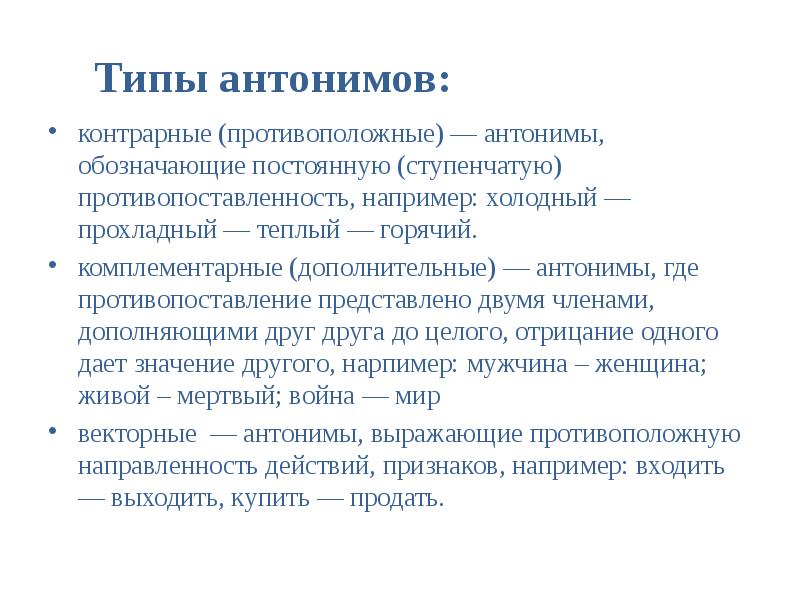             Лексические         Синтаксические         Стилистические Различаются оттенками   значения  Синтаксические синонимы различаются по смыслу или стилистическиСтилистические синонимы отличаются стилистической окраской, сферой употребления